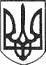 РЕШЕТИЛІВСЬКА МІСЬКА РАДАПОЛТАВСЬКОЇ ОБЛАСТІРОЗПОРЯДЖЕННЯ18 лютого  2020 року   		                                                                           № 95Керуючись пп.2 п. „а” ст. 32 Закону України „Про місцеве самоврядування в Україні”, наказом Департаменту освіти і науки Полтавської облдержадміністрації від 28.01.2020р. № 35 „ Про проведення зонального етапу  обласного конкурсу-огляду колективів екологічної просвіти „Земля – наш спільний дім”,  Положенням про проведення обласного етапу  Всеукраїнського конкурсу-огляду колективів екологічної просвіти закладів позашкільної та загальної середньої освіти,  затвердженого наказом Головного управління освіти і науки Полтавської облдержадміністрації від 06.05.2019 № 178 і зареєстрованого в Головному територіальному управлінні юстиції у Полтавській області 23.05.2019 за  № 304/3421, з метою виявлення і поширення нетрадиційних форм роботи учнівських колективів у русі та екологічну безпекуЗОБОВ’ЯЗУЮ: 	1. Відділу освіти виконавчого комітету ( Костогриз А.М.) провести І  етап  обласного конкурсу-огляду колективів екологічної просвіти „Земля – наш спільний дім” 27 лютого 2020 року на базі ЦКД „Оберіг”.	2.  Затвердити склад організаційного комітету:	3. Затвердити склад журі :	4. Керівникам закладів освіти забезпечити участь учнів у І етапі обласного конкурсу-огляду колективів екологічної просвіти „Земля – наш спільний дім” та до 24 лютого 2020 року подати заявки за ел. адресою: resh.rbdut@gmail.com (форма додається).	5. Директору Будинку дитячої та юнацької творчості Супрун Т.М. забезпечити організаційне та науково-методичне керівництво І етапу  обласного конкурсу-огляду колективів екологічної просвіти „Земля – наш спільний дім”. 	6. Забезпечити висвітлення конкурсу в місцевих засобах масової інформації. 	7. Контроль за виконанням розпорядження покласти на першого  заступника міського голови Сивинську І.В.Секретар міської ради                                                                     О.А.ДядюноваДодатокдо розпорядження міського голови 18 лютого 2020 року № 95ЗАЯВКАна участь у І етапі обласного конкурсу-огляду колективів екологічної просвіти „Земля – наш спільний дім”1. Найменування закладу освіти______________________________________2. Назва колективу ________________________________________________3. Тема виступу __________________________________________________4. Список учасників: 5. Прізвище, ім’я, по-батькові керівника колективу ______________________6. Посада керівника колективу ______________________________________7. Контактний телефон керівника колективу____________________________8. Мультимедійне забезпечення (вказати потребу)______________________________________________________________________________________ ____________ _________________________(посада керівника закладу) (підпис) (прізвище, ініціали)М.П. ___ __________ 20__ рокуДодаток заповнюється без скорочень та абревіатурНачальник відділу освіти                                                      А.М.Костогриз Про організацію та проведення І етапу  обласного конкурсу-огляду колективів екологічної просвіти „Земля – наш спільний дім” Костогриз А.М.начальник відділу освіти виконавчого комітету міської    ради, голова оргкомітетуЧлени оргкомітету:Кацітадзе О.О.директор     ЦКД „Оберіг” Решетилівської міської ради Супрун Т.М.директор Будинку дитячої та юнацької творчостіКостогриз А.М.начальник відділу освіти виконавчого комітету міської    ради, голова журіЧлени журі:Супрун Т.М.директор Будинку дитячої та юнацької творчостіВітер Н.І. методист Будинку дитячої та юнацької творчості№ з/пПрізвище, ім’я, по-батькові учняКлас